INFORMACION PRESUPUESTARIA POR DEPENDENCIA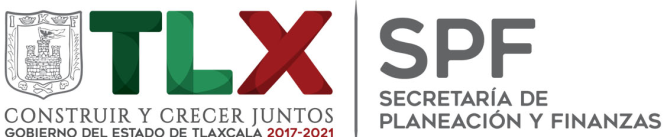 DEPENDENCIA O ENTIDADDEPENDENCIA O ENTIDAD04. DESPACHO DEL GOBERNADOR04. DESPACHO DEL GOBERNADORPARTIDACONCEPTOAPROBADOMODIFICADODEVENGADOEJERCIDOPRIMER TRIMESTRESEGUNDO TRIMESTRE1000SERVICIOS PERSONALES1131SUELDOS A FUNCIONARIOS4,963,080.004,354,624.351,873,087.351,873,087.35906,866.43966,220.921132SUELDOS AL PERSONAL9,362,876.008,829,626.044,148,191.044,148,191.042,003,661.162,144,529.881133SUELDOS A TRABAJADORES5,161,096.005,337,039.182,756,492.182,756,492.181,240,335.711,516,156.471211HONORARIOS ASIMILABLES A SALARIOS15,021,114.0013,429,925.945,919,364.945,919,364.942,939,569.952,979,794.991212ADICIONES A LOS HONORARIOS ASIMILABLES A SALARIOS9,523,225.007,270,736.952,509,120.952,509,120.951,315,850.021,193,270.931311PRIMA QUINQUENAL AL PERSONAL0.007,708.327,708.327,708.323,854.163,854.161312PRIMA QUINQUENAL A TRABAJADORES465,837.00450,224.46217,305.46217,305.46108,365.42108,940.041314ASIGNACIÓN DE QUINQUENIO TRABAJADORES17,758.0029,950.8021,068.8021,068.807,542.5713,526.231321PRIMA VACACIONAL A FUNCIONARIOS496,308.00430,345.01182,189.01182,189.0192,126.0690,062.951322PRIMA VACACIONAL AL PERSONAL468,143.00435,266.90201,193.90201,193.90100,182.94101,010.961323PRIMA VACACIONAL A TRABAJADORES258,054.00257,071.11128,043.11128,043.1161,990.5666,052.551326GRATIFICACIÓN FIN DE AÑO FUNCIONARIOS1,102,907.00956,318.25404,863.25404,863.25204,724.01200,139.241327GRATIFICACIÓN FIN DE AÑO AL PERSONAL1,040,320.00967,259.03447,098.03447,098.03222,629.61224,468.421328GRATIFICACIÓN FIN DE AÑO A TRABAJADORES573,455.00571,268.28284,539.28284,539.28137,756.74146,782.541341COMPENSACIONES Y OTRAS PRESTACIONES A FUNCIONARIOS1,185,526.001,169,338.18576,576.18576,576.18311,256.84265,319.341342COMPENSACIONES AL PERSONAL904,729.00886,396.57434,031.57434,031.57220,693.74213,337.831343COMPENSACIONES A TRABAJADORES256,571.00256,570.52128,285.52128,285.5264,142.7664,142.761431CUOTAS SEGURO DE RETIRO A FUNCIONARIOS897,398.00758,012.63309,312.63309,312.63155,968.65153,343.981432CUOTAS SEGURO DE RETIRO AL PERSONAL195,304.00181,742.2984,089.2984,089.2942,978.1641,111.131441CUOTAS SEGURO DE VIDA A FUNCIONARIOS135,720.00135,720.000.000.000.000.001442CUOTAS SEGURO DE VIDA AL PERSONAL365,040.00365,040.000.000.000.000.001443CUOTAS SEGURO DE VIDA A TRABAJADORES159,120.00159,120.000.000.000.000.001521INDEMNIZACIÓN Y LIQUIDACIÓN A FUNCIONARIOS918,240.00918,240.0061,566.9261,566.9261,566.920.001522INDEMNIZACIÓN Y LIQUIDACIÓN AL PERSONAL933,264.00933,264.000.000.000.000.001531MES PREJUBILATORIO16,232.002,219.302,219.302,219.30999.001,220.301541AYUDA PARA PASAJES60,702.0065,750.8135,402.8135,402.8115,175.5620,227.251542APOYO CANASTA37,400.0036,800.0021,110.9021,110.900.0021,110.901546DÍAS ECONÓMICOS A TRABAJADORES129,027.00125,147.43125,147.43125,147.43125,147.430.001549INCENTIVO AL AHORRO DE LOS FUNCIONARIOS1,584,025.001,361,877.33569,865.33569,865.33288,678.28281,187.05154AINCENTIVO AL AHORRO DEL PERSONAL507,328.00476,360.96222,699.96222,699.96113,606.33109,093.63154BINCENTIVO AL AHORRO DE LOS TRABAJADORES99,782.0099,496.4749,610.4749,610.4724,594.5925,015.88154DANIVERSARIO DÍA DEL TRABAJO20,400.0023,537.5223,537.5223,537.520.0023,537.52154KSERVICIO MÉDICO A FUNCIONARIOS1,263,708.001,169,786.02262,858.10262,858.101,071.00261,787.10154LSERVICIO MEDICO AL PERSONAL1,462,608.001,668,268.08900,853.99900,853.9919,918.53880,935.46154MSERVICIO MÉDICO A TRABAJADORES1,747,297.002,179,909.671,234,695.801,234,695.8026,196.561,208,499.241551APOYOS A LA CAPACITACIÓN DE LOS SERVIDORES PÚBLICOS43,900.0046,463.2824,511.2824,511.2810,975.2013,536.081591CUOTAS DESPENSA A FUNCIONARIOS852,159.00730,257.43304,179.43304,179.43146,748.50157,430.931592CUOTAS DESPENSA AL PERSONAL2,292,016.002,164,805.291,018,798.291,018,798.29487,621.00531,177.291593CUOTAS DESPENSA A TRABAJADORES999,083.001,007,033.72507,493.72507,493.72235,722.00271,771.721597DESPENSA ESPECIAL DE FIN DE AÑO AL PERSONAL611,672.00568,156.86262,319.86262,319.86129,877.49132,442.371598DESPENSA ESPECIAL DE FIN DE AÑO A TRABAJADORES430,091.00428,451.34213,405.34213,405.34103,317.94110,087.401599PERCEPCIÓN COMPLEMENTARIA FUNCIONARIOS4,963,081.004,340,049.521,858,511.521,858,511.52903,987.63954,523.89159BOTRAS PERCEPCIONES A FUNCIONARIOS330,876.00265,694.37100,256.37100,256.3750,221.3850,034.99159COTRAS PERCEPCIONES AL PERSONAL312,096.00267,824.57111,774.57111,774.5755,657.4356,117.14159DOTRAS PERCEPCIONES A TRABAJADORES1,107,747.001,112,407.15592,063.38592,063.3835,075.24556,988.14159FAPORTACIÓN A PENSIONES DE FUNCIONARIOS893,357.00781,207.86334,531.86334,531.86162,717.59171,814.27159GAPORTACIÓN A PENSIONES DEL PERSONAL1,685,315.001,587,074.92744,416.92744,416.92358,831.63385,585.29159HAPORTACIÓN A PENSIONES POR TRABAJADORES928,996.00956,895.29492,398.29492,398.29223,440.94268,957.35159JBONO ANUAL A FUNCIONARIOS1,075,332.00891,440.88353,775.88353,775.88178,653.80175,122.08159KBONO ANUAL AL PERSONAL219,143.00194,744.6785,170.6785,170.6743,277.1641,893.511711ESTÍMULOS POR AÑOS DE SERVICIO38,600.0010,850.0010,850.0010,850.000.0010,850.00TOTAL 1000  SERVICIOS PERSONALES TOTAL 1000  SERVICIOS PERSONALES 78,117,058.0071,653,319.5531,156,586.7231,156,586.7213,943,574.6217,213,012.102000MATERIALES Y SUMINISTROS2111MATERIALES, ÚTILES Y EQUIPOS MENORES DE OFICINA851,000.00699,369.58234,671.59234,671.591,479.25233,192.342121MATERIALES Y ÚTILES DE IMPRESIÓN Y REPRODUCCIÓN115,000.0069,830.567,976.167,976.160.007,976.162141MATERIALES, ÚTILES Y EQUIPOS MENORES DE TECNOLOGÍAS DE LA INFORMACIÓN Y COMUNICACIONES826,000.00872,000.00571,461.95571,461.95127,527.89443,934.062151MATERIAL IMPRESO E INFORMACIÓN DIGITAL10,500.008,948.002,948.002,948.00928.002,020.002161MATERIAL DE LIMPIEZA654,000.00585,488.33216,715.17216,715.17163.56216,551.612211PRODUCTOS ALIMENTICIOS PARA PERSONAS760,000.00889,838.55468,335.99468,335.9940,194.04428,141.952231UTENSILIOS PARA EL SERVICIO DE ALIMENTACIÓN24,500.0017,782.40782.40782.40782.400.002411PRODUCTOS MINERALES NO METÁLICOS14,000.0012,420.804,420.804,420.800.004,420.802421CEMENTO Y PRODUCTOS DE CONCRETO3,800.002,100.000.000.000.000.002441MADERA Y PRODUCTOS DE MADERA6,600.008,965.59719.99719.990.00719.992461MATERIAL ELÉCTRICO Y ELECTRÓNICO73,000.0050,434.908,869.558,869.551,167.007,702.552471ARTÍCULOS METÁLICOS PARA LA CONSTRUCCIÓN5,050.005,295.961,893.961,893.961,230.00663.962491OTROS MATERIALES Y ARTÍCULOS DE CONSTRUCCIÓN Y REPARACIÓN28,000.0024,636.599,025.599,025.59355.498,670.102521FERTILIZANTES, PESTICIDAS Y OTROS AGROQUÍMICOS4,500.005,425.682,851.362,851.360.002,851.362531MEDICINAS Y PRODUCTOS FARMACÉUTICOS1,700.001,813.601,113.601,113.601,113.600.002541MATERIALES, ACCESORIOS Y SUMINISTROS MÉDICOS45,500.0023,085.002,919.002,919.00585.002,334.002561FIBRAS SINTÉTICAS, HULES, PLÁSTICOS Y DERIVADOS10,500.0012,000.004,815.194,815.190.004,815.192611COMBUSTIBLES, LUBRICANTES Y ADITIVOS2,646,000.002,604,000.00968,656.84968,656.84507,000.00461,656.842721PRENDAS DE SEGURIDAD Y PROTECCIÓN PERSONAL11,000.007,000.000.000.000.000.002741PRODUCTOS TEXTILES9,000.007,000.000.000.000.000.002811SUSTANCIAS Y MATERIALES EXPLOSIVOS6,000.004,000.000.000.000.000.002911HERRAMIENTAS MENORES23,500.0022,890.703,277.513,277.512,017.561,259.952921REFACCIONES Y ACCESORIOS MENORES DE EDIFICIOS27,000.0019,037.002,212.602,212.601,037.001,175.602931REFACCIONES Y ACCESORIOS MENORES DE MOBILIARIO Y EQUIPO DE ADMINISTRACIÓN, EDUCACIONAL Y RECREATIVO16,500.0011,681.200.000.000.000.002941REFACCIONES Y ACCESORIOS MENORES DE EQUIPO DE CÓMPUTO Y TECNOLOGÍAS DE LA INFORMACIÓN21,000.0027,859.5517,249.7617,249.760.0017,249.762961REFACCIONES Y ACCESORIOS MENORES DE EQUIPO DE TRANSPORTE839,300.00808,937.99339,296.94339,296.94994.88338,302.062981REFACCIONES Y ACCESORIOS MENORES DE MAQUINARIA Y OTROS EQUIPOS5,000.004,000.000.000.000.000.002991REFACCIONES Y OTROS ACCESORIOS MENORES DE OTROS BIENES MUEBLES19,500.0030,168.9014,502.2614,502.260.0014,502.26TOTAL 2000 MATERIALES Y SUMINISTROSTOTAL 2000 MATERIALES Y SUMINISTROS7,057,450.006,836,010.882,884,716.212,884,716.21686,575.672,198,140.543000SERVICIOS GENERALES3111ENERGÍA ELÉCTRICA801,831.00801,831.00271,107.00271,107.00138,230.00132,877.003121GAS179,000.00177,047.5781,698.1381,698.1332,816.9548,881.183131AGUA127,000.00127,000.0042,389.0042,389.0041,503.00886.003141TELEFONÍA TRADICIONAL1,212,000.001,212,000.00484,411.55484,411.55244,267.52240,144.033161SERVICIOS DE TELECOMUNICACIONES Y SATÉLITES84,000.0084,000.000.000.000.000.003171SERVICIOS DE ACCESO DE INTERNET, REDES Y PROCESAMIENTO DE INFORMACIÓN852,000.00852,000.00392,447.69392,447.69194,178.88198,268.813181SERVICIOS POSTALES Y TELEGRÁFICOS24,500.0019,831.992,090.992,090.990.002,090.993231ARRENDAMIENTO DE MOBILIARIO Y EQUIPO DE ADMINISTRACIÓN, EDUCACIONAL Y RECREATIVO41,600.0038,408.0018,000.0018,000.009,000.009,000.003291OTROS ARRENDAMIENTOS0.00467,480.00467,480.00467,480.000.00467,480.003341SERVICIOS DE CAPACITACIÓN625,000.00727,500.00211,300.00211,300.000.00211,300.003361SERVICIOS DE APOYO ADMINISTRATIVO, TRADUCCIÓN, FOTOCOPIADO E IMPRESIÓN30,000.0022,200.003,397.743,397.740.003,397.743381SERVICIO DE VIGILANCIA360,000.00355,000.00174,000.00174,000.0029,000.00145,000.003391SERVICIOS PROFESIONALES, CIENTÍFICOS Y TÉCNICOS INTEGRALES15,000.0016,010.199,050.199,050.190.009,050.193431SERVICIOS DE RECAUDACIÓN, TRASLADO Y CUSTODIA DE VALORES42,966.0037,884.004,619.704,619.702,646.541,973.163451SEGURO DE BIENES PATRIMONIALES2,820,062.003,673,779.393,673,779.393,673,779.390.003,673,779.393461ALMACENAJE, ENVASE Y EMBALAJE5,300.006,321.952,607.972,607.97819.961,788.013471FLETES Y MANIOBRAS7,000.005,000.000.000.000.000.003511CONSERVACIÓN Y MANTENIMIENTO MENOR DE INMUEBLES18,000.0018,500.005,800.005,800.000.005,800.003521INSTALACIÓN, REPARACIÓN Y MANTENIMIENTO DE MOBILIARIO Y EQUIPO DE ADMINISTRACIÓN, EDUCACIONAL Y RECREATIVO95,000.0063,288.001,055.601,055.600.001,055.603531INSTALACIÓN, REPARACIÓN Y MANTENIMIENTO DE EQUIPO DE CÓMPUTO Y TECNOLOGÍA DE LA INFORMACIÓN33,000.0021,000.000.000.000.000.003551REPARACIÓN Y MANTENIMIENTO DE EQUIPO DE TRANSPORTE2,433,035.002,231,297.36234,379.39234,379.393,348.92231,030.473571INSTALACIÓN, REPARACIÓN Y MANTENIMIENTO DE MAQUINARIA, OTROS EQUIPOS Y HERRAMIENTA9,000.006,000.000.000.000.000.003581SERVICIOS DE LIMPIEZA Y MANEJO DE DESECHOS6,000.0059,000.0055,272.8655,272.860.0055,272.863591SERVICIOS DE JARDINERÍA Y FUMIGACIÓN120,000.0095,000.000.000.000.000.003721PASAJES TERRESTRES112,056.00103,631.0038,059.0038,059.004,013.0034,046.003751VIÁTICOS EN EL PAÍS690,000.00539,054.17131,523.14131,523.1421,970.01109,553.133761VIÁTICOS EN EL EXTRANJERO66,000.0033,000.000.000.000.000.003791OTROS SERVICIOS DE TRASLADO Y HOSPEDAJE16,200.0010,224.001,391.001,391.00188.001,203.003811GASTOS DE CEREMONIAL976,000.001,499,740.00909,440.00909,440.000.00909,440.003821GASTOS DE ORDEN SOCIAL Y CULTURAL1,516,000.003,462,986.00625,945.55625,945.5572,402.01553,543.543921IMPUESTOS Y DERECHOS478,000.00438,000.00167,980.16167,980.16159,123.008,857.163981IMPUESTOS SOBRE NOMINAS Y OTROS QUE SE DERIVEN DE UNA RELACIÓN LABORAL1,680,000.001,680,000.00456,031.00456,031.00155,685.00300,346.00TOTAL 3000 SERVICIOS GENERALESTOTAL 3000 SERVICIOS GENERALES15,475,550.0018,884,014.628,465,257.058,465,257.051,109,192.797,356,064.265000BIENES MUEBLES, INMUEBLES E INTANGIBLES5151EQUIPO DE CÓMPUTO Y DE TECNOLOGÍAS DE LA INFORMACIÓN0.0040,349.4440,349.4440,349.440.0040,349.44TOTAL 5000 BIENES MUEBLES, INMUEBLES E INTANGIBLESTOTAL 5000 BIENES MUEBLES, INMUEBLES E INTANGIBLES0.0040,349.4440,349.4440,349.440.0040,349.44TOTAL DESPACHO DEL GOBERNADORTOTAL DESPACHO DEL GOBERNADOR100,650,058.0097,413,694.4942,546,909.4242,546,909.4215,739,343.0826,807,566.34